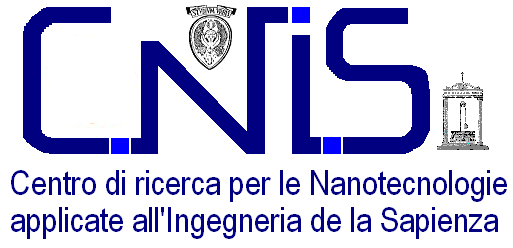 SAPIENZA - UNIVERSITA’ DI ROMA CENTRO DI RICERCA PER LE NANOTECNOLOGIE APPLICATE ALL’INGEGNERIA DELLA SAPIENZAP.le Aldo Moro, 5 – 00185 Roma Tel. 0649913896 – 0649914482 – 0649912849MODULO DI ISCRIZIONE IN QUALITA’ DI UTENTE ANNUALE PER SERVIZI PRESSO SNN-LABPER UTENTI INTERNI SAPIENZAIl sottoscritto                                                       e-mail: ……………………………….….……… uniroma1.it nuovo utente utenza già attiva, in questo caso indicare username: ________________________________ 	in qualità di:professore I fasciaprofessore II fasciaricercatore(RUC,RTDA,RTDB)dottorando Sapienza;  Dottorato…………………………………………………Tutor…………… Altro: ………………………………….in servizio presso il Dipartimento  di                                                        di Sapienza Università di Roma, chiede l’iscrizione annuale per attivazione utenza presso SNN-LAB come:TIPOLOGIA	QUOTASingolo utente *	€   2.500,00	(100 ore)Gruppo di ricerca	€   4.000,00	(170 ore)Dipartimentale “light”	€ 10.000,00	(450 ore)Dipartimentale “top”	€ 15.000,00	(700 ore)Altro                                                             	                   	(al costo orario di € 25)L’importo totale della membership dovrà essere ripartito tra le seguenti tipologie di servizio:Membership base	€ ………….…Reologia	€ …………….XRD	€ ……….…….Cluster Narten	€ ………….… (10.000 ore calcolo-€ 500)Altro                                                                                	€ ………….…La spesa di euro                graverà sul Bilancio del Dipartimento di ………………Fondi  di…………………………Roma, …………..	_____________________________	firma